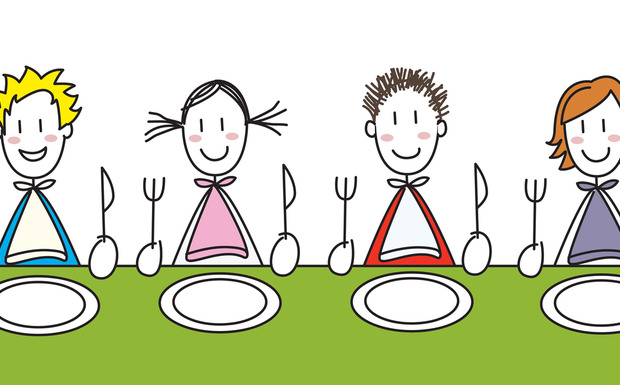 Speiseplan vom 11. – 29.November 2019KW 46 Woche vom 11.- 15. November 2019     Mo       Brokkoli und Blumenkohl mit holländischer Soße (a,c,f,g,j,k) und Salzkartoffeln	         Di        Pichelsteiner Eintopf mit Rindfleisch (a,f,g,j,k)     Mi       Vegetarische Paprikaschote (a,c,f,g,j,k) mit Tomatensoße (a,f,g,j,k) und Langkornreis     Do	      Fischfilet „Bordelaise“ (a,c,d,f,g,j,k) mit Kartoffelpüree (a,f,g,j,k)     Fr        Hähnchengeschnetzeltes in Champignonrahm (a,c,f,g,j,k) dazu Nudeln (a)		     	KW 47 Woche vom 18.- 22.November 2019     Mo       Rahmspinat (a,c,f,g,j,k) mit Rührei (c) und Petersilienkartoffeln      Di	      Grießbrei (a,c,g) mit Apfel- Zimtragout (a,c,f,g,2,8)     Mi        Hähnchenfleisch in Koriander-Tomatensoße (a,f,g,j,k) dazu Nudeln (a)	     Do	      Bunter Paprika-Bohnen-Kartoffeltopf (a,f,g,j,k)                                            Fr         Königsberger Klopse (a,c,f,g,j,k,2,8) mit Roter Bete (1,2,8) und LangkornreisKW 48 Woche vom 25. - 29. November  2019     Mo       Gekochte Eier (c) in Senfsoße (a,c,f,g,j,k) mit Petersilienkartoffeln 	      Di	       Bunte Gnocchipfanne mit Gemüse (a,c,f,g,j,k) und Soße (a,c,f,g,j,k)     Mi        Knusperfischfilet (a,c,f,g,d,j,k) mit Gurkensalat (2,8) und Salzkartoffeln     Do	       Gabelspaghetti (a,c) mit Hackfleischsoße (a,c,f,g,j,k,Kn)     Fr         Hähnchenkeule (a,f,g,j,k) mit Steckrüben-Kartoffelstampf (a,c,f,g,j,k)- Änderungen vorbehalten-Das Küchenteam wünscht guten Appetit!